Jacobson Electronics manufactures two large-screen television models: the Royale which sells for $1,600, and a new model, the Majestic, which sells for $1,300. The production cost computed per unit under traditional costing for each model in 2008 was as follows. In 2008, Jacobson manufactured 25,000 units of the Royale and 10,000 units of the Majestic. The overhead rate of $38 per direct labor hour was determined by dividing total expected manufacturing overhead of $7,600,000 by the total direct labor hours (200,000) for the two models.Under traditional costing, the gross profit on the models was: Royale $552 or ($1,600 - $1,048), and Majestic $590 or ($1,300 - $710). Because of this difference, management is considering phasing out the Royale model and increasing the production of the Majestic model.Before finalizing its decision, management asks Jacobson's controller to prepare an analysis using activity-based costing (ABC). The controller accumulates the following information about overhead for the year ended December 31, 2008. The cost drivers used for each product were: Hint:  Assign overhead to products using ABC and evaluate decision.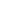 Instructions